                                         							                           Утверждено: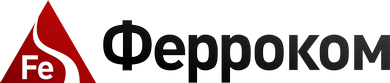 								             Директор ООО «Ферроком»                                                                                                           ___________   Кукарин В.В.Прайс-лист на б/у емкости от железнодорожных цистерн	                                                                                                                            от 12.04.2023 г.	*Цена указана при условии самовывоза.Возможна доставка цена договорная.Адрес хранения и погрузки ж/д цистерн:Республика Башкортостан, г. Стерлитамак, 40-ой Проезд, д 10Республика Башкортостан, г. Уфа, ул. Путейская, д. 25Самарская область, г. Новокуйбышевск, ул. Производственная, д. 4Тел. 8-919-479-01-09, 8(347)282-15-80Е-mail: ferrokom@ferrokom.comИсполнитель:Еговцев А.Р.№ п/пТип цистерныОбъем, м³Длина, мДиаметр, мМасса, тнЦена руб./шт*              с НДС166 (нефтебензиновая)8611,23,29,4450 000262 (нефтебензиновая)7310,838,5430 000325 (нефтебензиновая)6211,22,68310 000415-1407 (газовая)5410,52,6517750 000515-1412 (биметалл 09Г2С /12Х18Н10Т)3910,52,26450 000615-1522 (биметалл ВСт3сп2 /12Х18Н10Т)6310,72,87650 000715-1404 нерж. (12Х18Н10Т)46,810,62,46780 000815-1487 нерж. (12Х18Н10Т)54,510,82,67900 000915-1621 нерж. (12Х18Н10Т)63,711,22,77,5980 000